Стоимость автомобиля                                            1 159 000руб                Дополнительное оборудованиеАнтикорозийная обработка- 15 000руб.Коврики салона и багажника- 2 100руб.Подогрев двигателя 220V-5 495руб.Магнитола с передними и задними динамиками- 12 400рубИтоговая стоимость             1 193 995 руб.Тел: 8-(34542) 6-78-21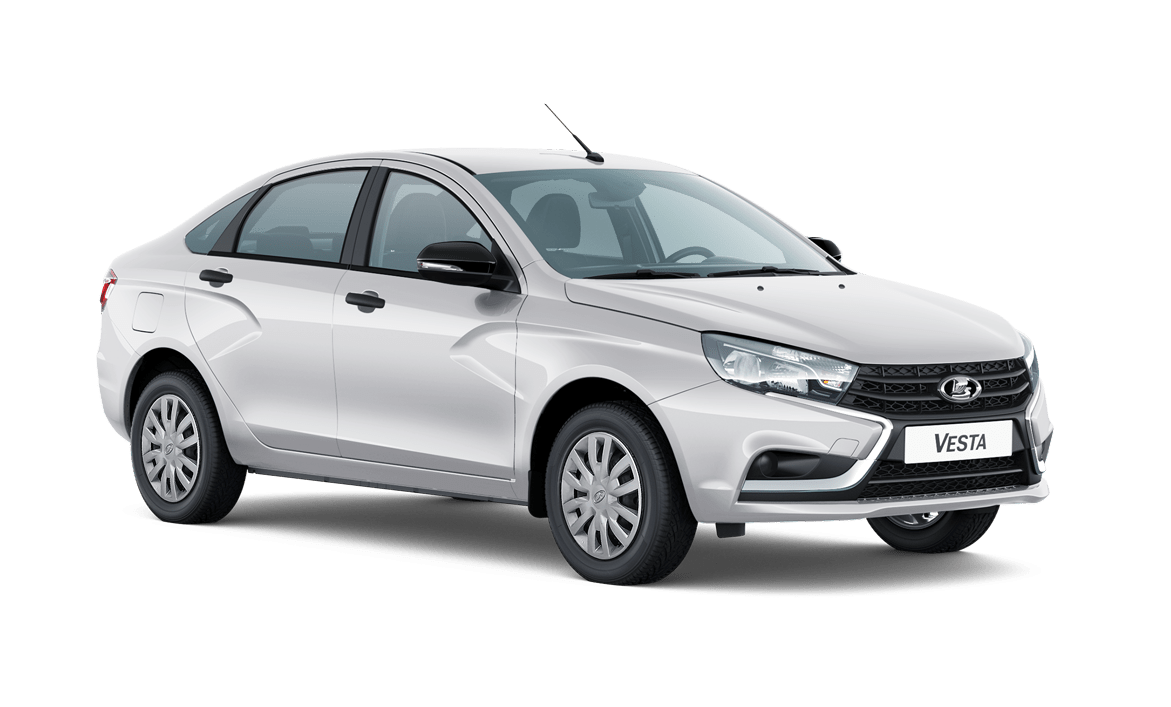 